ПроектАДМИНИСТРАЦИЯ ГОРОДСКОГО ПОСЕЛЕНИЯ ЛЯНТОРПОСТАНОВЛЕНИЕОб утверждении порядка предоставления субсидийна возмещение недополученныхдоходов в связи со снижением доли оплаты гражданза коммунальные услуги от утверждённого тарифаорганизациям, предоставляющим населению городскогопоселения Лянтор коммунальные услугиВ соответствии со ст. 78 Бюджетного кодекса Российской Федерации, Федеральным законом от 06.10.2003 № 131-ФЗ «Об общих принципах организации местного самоуправления в Российской Федерации», постановлением Правительства Российской Федерации от 18.09.2020 № 1492 «Об общих требованиях к нормативным правовым актам, муниципальным правовым актам, регулирующим предоставление субсидий, в том числе грантов в форме субсидий, юридическим лицам, индивидуальным предпринимателям, а также физическим лицам - производителям товаров, работ, услуг», статьёй 32 Устава городского поселения Лянтор:Утвердить порядок предоставления субсидий на возмещение недополученных доходов в связи со снижением доли оплаты граждан за коммунальные услуги от утверждённого тарифа организациям, предоставляющим населению городского поселения Лянтор коммунальные услуги согласно приложению к настоящему постановлению. Признать утратившими силу постановления Администрации городского поселения Лянтор:- от 04.08.2017 № 903 «Об утверждении порядка предоставления субсидий на возмещение недополученных доходов в связи со снижением доли оплаты граждан за коммунальные услуги от утверждённого тарифа организациям, предоставляющим населению городского поселения Лянтор коммунальные услуги»;- от 09.04.2018 № 364 «О внесении изменений в постановление Администрации городского поселения Лянтор от 04.08.2017 № 903»;- от 25.09.2018 № 946 «О внесении изменений в постановление Администрации городского поселения Лянтор от 04.08.2017 № 903»;- от 23.12.2019 № 1190 «О внесении изменений в постановление Администрации городского поселения Лянтор от 04.08.2017 № 903».3. Обнародовать настоящее постановление и разместить на официальном сайте Администрации городского поселения Лянтор.4. Настоящее постановление вступает в силу после его обнародования. 5. Контроль за выполнением постановления возложить на заместителя Главы муниципального образования - начальника управления экономики Жестовского С.П.Глава города 									С.А. МахиняПриложение к постановлению Администрации городского поселения Лянтор от «__» ________ 2021 года № ____Порядокпредоставления субсидий  на возмещение недополученных доходов в связи со снижением доли оплаты граждан за коммунальные услуги от утверждённого тарифа организациям, предоставляющим населению городского поселения Лянтор коммунальные услуги1. Общие положения1.1. Настоящий Порядок предоставления субсидий на возмещение недополученных доходов в связи со снижением доли оплаты граждан за коммунальные услуги от утверждённого тарифа организациям, предоставляющим населению городского поселения Лянтор коммунальные услуги (далее – порядок) разработан в соответствии с Бюджетным кодексом Российской Федерации, Федеральным законом от 06.10.2003 № 131-ФЗ «Об общих принципах организации местного самоуправления в Российской Федерации», постановлением Правительства Российской Федерации от 18.09.2020 № 1492 «Об общих требованиях к нормативным правовым актам, муниципальным правовым актам, регулирующим предоставление субсидий, в том числе грантов в форме субсидий, юридическим лицам, индивидуальным предпринимателям, а также физическим лицам - производителям товаров, работ, услуг» (далее – Общие требования), Уставом городского поселения Лянтор.1.2. Настоящий Порядок предусматривает общие положения о предоставлении субсидий (далее – субсидия), определяет условия и порядок предоставления субсидий, требования к отчетности, требования об осуществлении контроля за соблюдением условий, целей и порядка предоставления субсидий и ответственности за их нарушение.1.3. Основные понятия, используемые в настоящем порядке:1.3.1. Субсидия - средства, предоставляемые из бюджета городского поселения Лянтор получателю субсидий на безвозмездной и безвозвратной основе в целях возмещения недополученных доходов, связанных со снижением доли оплаты граждан за коммунальные услуги от утверждённого тарифа организациям, предоставляющим населению городского поселения Лянтор коммунальные услуги.1.3.2. Получатели субсидии - юридические лица, индивидуальные предприниматели, оказывающие коммунальные услуги населению на территории городского поселения Лянтор.1.4. Субсидия предоставляется в целях возмещения недополученных доходов, связанных со снижением доли оплаты граждан за коммунальные услуги от утверждённого тарифа организациям, предоставляющим населению городского поселения Лянтор коммунальные услуги, в соответствии с утверждённой муниципальной программой «Совершенствование жилищного хозяйства и организация доступности для населения оплаты услуг в сфере жилищно - коммунального хозяйства в муниципальном образовании городское поселение Лянтор на 2018-2022 годы» (далее – муниципальная программа), носит целевой характер и не может быть использована на другие цели.1.5. Главным распорядителем средств бюджета городского поселения Лянтор, осуществляющим предоставление субсидии является Администрация городского поселения Лянтор (далее – Администрация).1.6. Уполномоченным органом Администрации по рассмотрению документов для предоставления субсидий, подготовке проекта постановления о предоставлении субсидии, определению размера субсидии (в пределах бюджетных ассигнований, предусмотренных сводной бюджетной росписью и лимитами бюджетных обязательств), заключению соглашения о предоставлении субсидии, а также осуществлению контроля за соблюдением требований настоящего порядка является управление экономики (далее – Управление).1.7. Получатель субсидии определяется в соответствии с решением о бюджете городского поселения Лянтор.1.8. При формировании проекта решения о бюджете (проекта решения о внесении изменений в решение о бюджете) сведения о субсидии размещаются на едином портале бюджетной системы Российской Федерации в информационно-телекоммуникационной сети «Интернет».Условия и порядок предоставления субсидии2.1. Требования, которым должны соответствовать получатели субсидий на первое число месяца, предшествующего месяцу, в котором планируется принятие решения о предоставлении субсидии:- у получателей субсидий должна отсутствовать неисполненная обязанность по уплате налогов, сборов, страховых взносов, пеней, штрафов, процентов, подлежащих уплате в соответствии с законодательством Российской Федерации о налогах и сборах;- получатели субсидий - юридические лица не должны находиться в процессе реорганизации (за исключением реорганизации в форме присоединения к юридическому лицу, являющемуся участником отбора, другого юридического лица), ликвидации, в отношении них не введена процедура банкротства, деятельность получателя субсидии не приостановлена в порядке, предусмотренном законодательством Российской Федерации, а получатели субсидий – индивидуальные предприниматели не должны прекратить деятельность в качестве индивидуального предпринимателя;- в реестре дисквалифицированных лиц отсутствуют сведения о дисквалифицированных руководителе, членах коллегиального исполнительного органа, лице, исполняющем функции единоличного исполнительного органа, или главном бухгалтере получателя субсидии, являющегося юридическим лицом, об индивидуальном предпринимателе и о физическом лице - производителе товаров, работ, услуг, являющихся получателями субсидии;- получатели субсидий не должны являться иностранными юридическими лицами, а также российскими юридическими лицами, в уставном (складочном) капитале которых доля участия иностранных юридических лиц, местом регистрации которых является государство или территория, включенные в утверждаемый Министерством финансов Российской Федерации перечень государств и территорий, предоставляющих льготный налоговый режим налогообложения и (или) не предусматривающих раскрытия и предоставления информации при проведении финансовых операций (офшорные зоны), в совокупности превышает 50 процентов;- получатели субсидий не должны получать средства из бюджета городского поселения Лянтор на основании иных муниципальных правовых актов на цели, указанные в пункте 1.4 настоящего порядка.Проверку на соответствие указанным требованием осуществляет Управление.Для получения субсидии получатели, указанные в пункте 1.3.2 настоящего порядка, представляют в Администрацию следующие документы:1) заявление в письменной форме на имя Главы города о предоставлении субсидии согласно Приложению 1 к настоящему порядку;2) расчёт суммы субсидии по форме согласно Приложению 2 к настоящему порядку, рассчитанной по формуле: 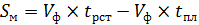 где:  – размер субсидии за календарный месяц (рублей);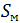   – объём фактически отпущенных услуг за месяц, подтверждаемый актами расчётно-кассового центра (куб. м);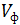  - тариф, установленный уполномоченным органом Ханты-Мансийского автономного округа – Югры на соответствующий период (руб./куб м.);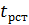   -  тариф, не обеспечивающий возмещение издержек за услуги водоснабжения и водоотведения, предоставляемые населению на территории городского поселения Лянтор в соответствующем месяце (руб./куб м.);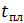 м - месяц, за который предоставляется субсидия.В целях расчёта планового объёма субсидии на весь период действия соглашения о предоставлении субсидии и формирования финансового плана объём субсидии определяется как сумма субсидии за все календарные месяцы финансового года в пределах лимитов бюджетных обязательств;3) документ, подтверждающий полномочия лица на осуществление деятельности от имени организации;4) копию учётной политики, заверенную главным бухгалтером;5) справку территориального органа Федеральной налоговой службы, подписанную ее руководителем (иным уполномоченным лицом), по состоянию на первое число месяца, предшествующего месяцу, в котором планируется заключение Соглашения о предоставлении субсидии, подтверждающая отсутствие у Получателя субсидии задолженности по уплате налогов, сборов и иных обязательных платежей в бюджеты бюджетной системы Российской Федерации, срок исполнения по которым наступил в соответствии с законодательством Российской Федерации;6) справку, выданную Получателю субсидии, подтверждающую отсутствие у него на первое число месяца, предшествующего месяцу, в котором планируется заключение Соглашения о предоставлении Субсидии, просроченной задолженности по субсидиям, бюджетным инвестициям и иным средствам, предоставленным из бюджета городского поселения Лянтор в соответствии с муниципальными правовыми актами (договорами (соглашениями) о предоставлении субсидий, бюджетных инвестиций);7) выписку из Единого государственного реестра юридических лиц либо из Единого государственного реестра индивидуальных предпринимателей о Получателе.2.2.1. Документы, указанные в подпунктах 1-4 пункта 2.2 настоящего порядка, Получатель субсидии представляет в Администрацию самостоятельно.2.2.2. Документ, указанный в подпункте 5 пункта 2.2 настоящего порядка, Администрация запрашивает самостоятельно.Получатель вправе по собственной инициативе предоставить данный документ в Администрацию.2.2.3. Документ, указанный в подпункте 6 пункта 2.2 настоящего порядка, Администрация формирует самостоятельно.2.2.4. Документ, указанный в подпункте 7 пункта 2.2 настоящего порядка, Администрация получает самостоятельно. Получатель вправе по собственной инициативе представить данный документ (в этом случае выписка должна быть выдана не ранее чем за 30 календарных дней до дня подачи документов). Указанные в пункте 2.2 настоящего порядка документы должны соответствовать следующим требованиям:Содержание достоверных сведений, представленных в документах.2.4. Заявление о предоставлении субсидии считается принятым с даты поступления полного пакета документов, указанного в пункте 2.2 настоящего порядка.2.5. По результатам рассмотрения пакета документов, установленных пунктом 2.2 настоящего порядка, Управление обеспечивает принятие решения о предоставлении субсидии или об отказе в предоставлении субсидии.2.6. Решение о предоставлении субсидии принимается в течение 10 рабочих дней со дня подачи получателем документов, указанных в пункте 2.2 настоящего порядка, при соблюдении условий настоящего порядка и оформляется постановлением Администрации городского поселения Лянтор о предоставлении субсидии.Подготовку проекта постановления о предоставлении субсидии, его согласование и принятие обеспечивает Управление.2.7. В случае принятия решения об отказе в предоставлении субсидии Управление обеспечивает направление получателю мотивированного отказа в предоставлении субсидии в течение 5 рабочих дней со дня принятия такого решения. 2.8. Основаниями для отказа получателю в предоставлении субсидии являются:- непредставление (предоставление не в полном объеме) документов, указанных в пункте 2.2 настоящего порядка;- установление факта недостоверности представленной получателем субсидии информации.2.9. В случае невозможности предоставления субсидии в текущем финансовом году в связи с недостаточностью лимитов бюджетных обязательств субсидия предоставляется получателю субсидии в очередном финансовом году без предоставления документов, указанных в пункте 2.2 настоящего порядка.2.10. Субсидия подлежит возврату в бюджет городского поселения Лянтор:2.10.1. В случае нарушения получателем субсидии условий, установленных при её предоставлении, выявленного в том числе по фактам проверок, проведенных Администрацией и уполномоченным органом муниципального финансового контроля.Факт нарушения условий, установленных при предоставлении субсидии, устанавливается актом проверки.2.10.2. В случае недостижения результатов, показателей, указанных в пункте 2.17 настоящего порядка и установленных соглашением.2.11. В случаях выявления нарушений получателем субсидии условий, установленных при ее предоставлении, либо в случаях недостижения результатов, показателей, установленных соглашением, орган, осуществляющий контроль за целевым использованием бюджетных средств, направляет не позднее, чем в десятидневный срок со дня установления данного факта получателю субсидии требование о возврате субсидии в бюджет городского поселения Лянтор.2.12. Получатель субсидии в течение 10 рабочих дней со дня получения требования о возврате субсидии обязан произвести возврат суммы субсидии, указанной в требовании. Вся сумма субсидии, использованная не по целевому назначению, подлежит возврату в бюджет городского поселения по коду доходов в течение 10 дней с момента получения уведомления и акта проверки.2.13. В случае отказа в возврате субсидии либо невозврата субсидии в течение установленного срока Администрация в течение 10 рабочих дней с даты истечения срока для возврата средств субсидии в бюджет городского поселения Лянтор принимает меры к их взысканию в судебном порядке.2.14. В течение 5 рабочих дней со дня вступления в силу постановления Администрации о предоставлении субсидии заключается соглашение между Администрацией и получателем субсидии о предоставлении субсидии 
(далее - соглашение).2.15. Соглашение, дополнительное соглашение к соглашению, в том числе соглашение о расторжении соглашения (при необходимости), заключается на текущий финансовый год в пределах установленных лимитов бюджетных обязательств в соответствии с типовой формой, утвержденной постановлением Администрации городского поселения Лянтор, для соответствующего вида субсидии.Соглашение в отношении субсидии, предоставляемой из бюджета городского поселения Лянтор, если источником финансового обеспечения расходных обязательств муниципального образования по предоставлению указанных субсидий являются межбюджетные трансферты, имеющие целевое назначение, из федерального бюджета бюджету субъекта Российской Федерации, с соблюдением требований о защите государственной тайны заключается в государственной интегрированной информационной системе управления общественными финансами «Электронный бюджет».Соглашение о предоставлении субсидий из бюджета городского поселения Лянтор заключается в соответствии с типовыми формами, установленными Министерством финансов Российской Федерации для соглашений о предоставлении субсидий из федерального бюджета в случае, если источником финансового обеспечения расходных обязательств муниципального образования по предоставлению указанных субсидий являются межбюджетные трансферты, имеющие целевое назначение, из федерального бюджета бюджету субъекта Российской Федерации.2.16. Соглашение должно содержать:1) цели, условия, срок соглашения о предоставлении субсидии, размер субсидии и условия о целевом использовании;2) порядок предоставления отчетности о результатах выполнения получателем субсидии условий, предусмотренных соглашением;3) порядок перечисления субсидий;4) ответственность за несоблюдение сторонами условий соглашения;5) обязанности получателей субсидии вести раздельный учет доходов и расходов и отражать полученные суммы субсидий в бухгалтерском учете в порядке, установленном законодательством Российской Федерации;6) порядок и сроки возврата субсидий в соответствующий бюджет в случае нарушения условий, установленных при их предоставлении;7) результаты предоставления субсидии, показатели необходимые для достижения результатов предоставления субсидии (далее – результаты, показатели), в соответствии с муниципальной программой;8) условие о согласовании новых условий соглашения или о расторжении соглашения при недостижении согласия по новым условиям, в случае уменьшения главному распорядителю как получателю бюджетных средств ранее доведенных лимитов бюджетных обязательств, приводящего к невозможности предоставления субсидии в размере, определенном в соглашении.2.17. Показателем, необходимым для достижения результатов предоставления субсидии является недопущение недополученных доходов, возникающих в связи со снижением доли оплаты граждан за коммунальные услуги от утверждённого тарифа (%).Результатом предоставления субсидии является уровень роста платы населения на 31 декабря текущего финансового года (%).2.18. Управление в течение трёх рабочих дней производит проверку предоставленных документов, указанных в пунктах 2.19, 2.19.1 настоящего порядка.В течение двух рабочих дней Управлением подготавливается и согласовывается проект постановления о перечислении субсидии.Перечисление субсидии осуществляется не чаще одного раза в месяц не позднее десятого рабочего дня после принятия постановления о перечислении субсидии.2.19. При условии оплаты субсидии на возмещение недополученных доходов в связи со снижением доли оплаты граждан за коммунальные услуги от утверждённого тарифа организациям, предоставляющим населению городского поселения Лянтор коммунальные услуги, получатель субсидии ежемесячно не позднее 15 числа месяца, следующего за отчётным месяцем, предоставляет в Управление на рассмотрение и согласование документы, подтверждающие фактический размер затрат:а) расчёт фактической суммы субсидии, рассчитанной по формуле, указанной в подпункте 2 пункта 2.2 настоящего порядка, подписанный руководителем организации;б) акты о приёмке оказанных услуг между получателем субсидии и расчётно-кассовым центром (оригинал либо заверенная копия);в) отчёт о достижении значений показателей и результатов;г) Отчет о расходах, источником финансового обеспечения которых является субсидия.2.19.1. Для получения субсидии за декабрь текущего года получатель субсидии дополнительно в срок до 02 декабря текущего года представляет в Управление предварительный расчет расходов с пометкой «предварительный расчёт», на основании которого производится перечисление субсидии. В срок не позднее 15 февраля после окончания года получатель субсидии представляет в Управление документы, указанные в пункте 2.19 настоящего Порядка.В случае если величина перечисленной субсидии за декабрь превышает величину рассчитанной субсидии, получатель субсидии обязан возвратить часть полученной субсидии в размере такого превышения в течение десяти рабочих дней с момента получения письменного уведомления, направленного в его адрес Управлением. При этом письменное уведомление о необходимости возврата всей или части субсидии считается надлежаще отправленным, если оно вручено лично руководителю получателя субсидии либо уполномоченному представителю получателя субсидии, или направлено почтовым отправлением на адрес получателя субсидии, указанный в Соглашении.2.20. Управление совместно с Управлением городского хозяйства, Управлением бюджетного учета и отчетности Администрации проводит проверку поступивших в Управление документов и согласовывает их для перечисления субсидии в целях возмещения недополученных доходов. В случае несоответствия представленных документов условиям соглашения Управление производит возврат документов получателю субсидии для доработки с указанием причины возврата.2.21. После устранения недостатков, послуживших причиной возврата документов, получатель субсидии в течение семи рабочих дней с даты возврата повторно предоставляет в Управление документы, указанные в пунктах 2.19, 2.19.1 настоящего порядка. После повторного предоставления документов перечисление субсидии осуществляется в срок, указанный в пункте 2.18 настоящего порядка.2.22. Субсидия подлежит перечислению на расчетный или корреспондентский счет, открытый получателю субсидии в учреждениях Центрального банка Российской Федерации или кредитных организациях.2.23. Субсидия может быть расходована получателем субсидии только на возмещение недополученных доходов в связи со снижением доли оплаты граждан за коммунальные услуги от утверждённого тарифа.2.24. За полноту и достоверность предоставленной информации ответственность несет получатель субсидии.Требования к отчетности3.1. Получатель субсидии предоставляет в Администрацию отчёт о достижении значений показателей и результатов, указанных в приложении 3 к настоящему порядку и отчётность об осуществлении расходов, источником финансового обеспечения которых является субсидия по формам согласно приложениям 4,5 к настоящему порядку ежемесячно не позднее 15 числа месяца, следующего за отчётным месяцем.3.2. Администрация имеет право устанавливать в соглашении сроки и формы представления получателем субсидии дополнительной отчетности.3.3. За полноту и достоверность предоставленной отчетности ответственность несет получатель субсидии.4. Требования об осуществлении контроля за соблюдением условий, целей и порядка предоставления субсидий и ответственности за их нарушение4.1. Администрация и орган муниципального финансового контроля осуществляют обязательную проверку соблюдения условий, целей и порядка предоставления субсидий получателями субсидий.4.2. Мерами ответственности за нарушение условий, целей и порядка предоставления субсидий являются:- возврат средств субсидий в бюджет городского поселения Лянтор в случае нарушения получателем субсидии условий, установленных при предоставлении субсидии, выявленного в том числе по фактам проверок, проведенных Администрацией и органом муниципального финансового контроля, а также в случае недостижения значений результатов и показателей, указанных в пункте 2.17 настоящего порядка;- штрафные санкции.4.3. В случае невыполнения (несвоевременного выполнения) требования                      о возврате средств субсидии (части субсидии) в бюджет городского поселения Лянтор, взыскание осуществляется в судебном порядке в соответствии с действующим законодательством Российской Федерации. При этом получатель субсидии, кроме средств, подлежащих возврату, уплачивает пени в размере 1/300 ставки рефинансирования Центрального банка Российской Федерации от суммы задолженности за каждый день просрочки, начиная со дня, следующего за днём истечения срока возврата субсидии (части субсидии), по день ее возврата включительно.4.4. Получатель субсидии в течение срока действия соглашения о предоставлении субсидии обязан по требованию Администрации, органа, осуществляющего контроль за целевым использованием субсидии, предоставлять расчетную, финансовую и иную документацию, указанную в соглашении о предоставлении субсидии, необходимую для контроля по соглашению.4.5. Получатель субсидии несет ответственность, предусмотренную действующим законодательством:- за нецелевое использование предоставляемой субсидии;- неисполнение или ненадлежащее исполнение получателем субсидии обязательств, предусмотренных соглашением о предоставлении субсидии;- за недостоверность отчетности, документов, информации, предоставляемой в соответствии с условиями соглашения в части бюджетных средств.Главе города Лянтор____________________от ___________________	        (Ф.И.О. руководителя, наименование организации)Заявление о предоставлении субсидиина возмещение недополученных доходов в связи со снижением доли оплаты граждан за коммунальные услуги от утверждённого тарифа организациям, предоставляющим населению городского поселения Лянтор коммунальные услуги Прошу принять на рассмотрение документы от__________________________________________________________________(полное наименование и организационно-правовая форма юридического лица)в лице _____________________________________________________________(фамилия, имя, отчество, должность руководителя или доверенного лица, № доверенности, дата выдачи, срок действия)для предоставления в 20___ году субсидии из бюджета городского поселения Лянтор на возмещение недополученных доходов в связи с _____________________________________.                                                                                                                                                   (целевое назначение субсидии)    Сумма, заявленная на получение субсидии ______________________________.                                                                                                                                                                 (цифрами и прописью)    1. Информация о получателе субсидии:ОГРН (ОГРНИП): _____________________________________________________________ИНН/КПП: ___________________________________________________________________Юридический адрес: ________________________________________________________________________________________________________________________________________Фактический адрес: ____________________________________________________________Наименование банка :___________________________________________________________Р/сч.:_________________________________________________________________________К/сч.:_________________________________________________________________________БИК:_________________________________________________________________________Форма налогообложения по заявленному виду деятельности:_________________________Контакты (тел., e-mail): _________________________________________________________Опись документов, предусмотренных пунктом________ Порядка предоставления субсидий на возмещение недополученных доходов в связи со снижением доли оплаты граждан за коммунальные услуги от утверждённого тарифа организациям, предоставляющим населению городского поселения Лянтор коммунальные услуги, утвержденным Постановлением Администрации городского поселения Лянтор от «__»_______20__ года №______ , прилагается.Приложение: на _______листах.Получатель __________________   _________________________   ________________               (подпись)                                         (Расшифровка подписи)                                      (должность)______________    __________________________    ____________________           (дата)                                                                (Ф.И.О.)                                                                       (подпись)М.П.Расчёт суммы субсидии           Наименование получателя субсидии:_________________________________________________________________           Вид коммунальной услуги:____________________________________________________________________________________________________                     ______________                       _______________________(наименование должности)              	(подпись) М.П.	               (фамилия, имя, отчество)Приложение 3к порядку предоставления субсидии на возмещение недополученных доходов в связи со снижением доли оплаты граждан за коммунальные услуги от утверждённого тарифа организациям, предоставляющим населению городского поселения Лянтор коммунальные услугиПоказатели и результаты предоставления субсидииПриложение 4к порядку предоставления субсидии на возмещение недополученных доходов в связи со снижением доли оплаты граждан за коммунальные услуги от утверждённого тарифа организациям, предоставляющим населению городского поселения Лянтор коммунальные услугиОТЧЁТо достижении значений показателей и результатов предоставления субсидиипо состоянию на ___ ________20___года(с начала года нарастающим итогом)Наименование получателя ______________________________________________________________________________________________	(наименование предприятия)Соглашение ___________________________________________________________________________________________________________(реквизиты Соглашения)Периодичность: ________________________________________________________________________________________________________Руководитель организации _______________       _________          ________________________ (уполномоченное лицо)          (должность)            (подпись)               (расшифровка подписи)Исполнитель   _______________     ________________________      _______________________                               (должность)                        (Ф.И.О.)                                        (телефон)«__» ____________ 20__ г.      М.П. (при наличии)1 Наименование показателя и результата, указываемых в настоящей таблице, должно соответствовать наименованию показателя и результата, указанных в графе 2 приложения № 3 к порядку.2 Указывается мероприятие муниципальной программы, в случаях если субсидия предоставляется в рамках муниципальной программы.3 Плановое значение показателя и результата, указываемых в настоящей таблице, должно соответствовать значению показателя и результата, указанных в графе 6 приложения № 3 к порядку.Приложение 5к порядку предоставления субсидии на возмещение недополученных доходов в связи со снижением доли оплаты граждан за коммунальные услуги от утверждённого тарифа организациям, предоставляющим населению городского поселения Лянтор коммунальные услугиОтчет о расходах, источником финансового обеспечения которых является субсидия на возмещение недополученных доходов в связи со снижением доли оплаты граждан за коммунальные услуги от утверждённого тарифа организациям, предоставляющим населению городского поселения Лянтор коммунальные услугина "_____"_____________20__ г.Наименование получателя __________________________________________________________________________________________________Соглашение ______________________________________________________________________________________________________________(реквизиты Соглашения)Руководитель                            ______________            ____________________	(подпись)                         (расшифровка подписи)Исполнитель          ___________________     _______________                 ______________________                                          (должность)                    (подпись)                         (расшифровка подписи)Приложение 1к порядку предоставления субсидии на возмещение недополученных доходов в связи со снижением доли оплаты граждан за коммунальные услуги от утверждённого тарифа организациям, предоставляющим населению городского поселения Лянтор коммунальные услугиПриложение 2к порядку предоставления субсидии на возмещение недополученных доходов в связи со снижением доли оплаты граждан за коммунальные услуги от утверждённого тарифа организациям, предоставляющим населению городского поселения Лянтор коммунальные услуги№ п/пСтепень благоустройства  Вид жилищного фонда, год постройки и этажностьПлощадь жилых помещений с разбивкой по виду благоустройства, вида жилищного фонда, года постройки и этажности, м2Норматив потребления коммунальной услуги с учетом понижающих коэффициентов, Гкал/м2Объем фактически отпущенных услуг, (Гкал)Тариф, установленный уполномоченным органом Ханты-Мансийского автономного округа – Югры на соответствующий период (с НДС), (руб./Гкал)Тариф, установленный уполномоченным органом Ханты-Мансийского автономного округа – Югры на соответствующий период (с НДС), (руб./Гкал)Тариф, не обеспечивающий возмещение издержек за услуги  водоснабжения и водоотведения, предоставляемые населению на территории городского поселения Лянтор в соответствующем месяце  (руб./Гкал)Тариф, не обеспечивающий возмещение издержек за услуги  водоснабжения и водоотведения, предоставляемые населению на территории городского поселения Лянтор в соответствующем месяце  (руб./Гкал)Размер возмещения недополученных доходов по услуге за 1 Гкал, руб.Размер возмещения недополученных доходов по услуге за 1 Гкал, руб.Размер субсидии (с НДС), руб.№ п/пСтепень благоустройства  Вид жилищного фонда, год постройки и этажностьПлощадь жилых помещений с разбивкой по виду благоустройства, вида жилищного фонда, года постройки и этажности, м2Норматив потребления коммунальной услуги с учетом понижающих коэффициентов, Гкал/м2Объем фактически отпущенных услуг, (Гкал)с 01.01.20__ по 30.06.20__с 01.07.20__ по 31.12.20__с 01.01.20__ по 30.06.20__с 01.07.20__ по 31.12.20__с 01.01.20__ по 30.06.20__с 01.07.20__ по 31.12.20__с 01.01.20__ по 31.12.20__12345677889910№ п/пНаименованиеНаименование проекта (мероприятия)Единица измерения по ОКЕИЕдиница измерения по ОКЕИПлановое значение Срок, на который запланировано достижение№ п/пНаименованиеНаименование проекта (мероприятия)НаименованиеКодПлановое значение Срок, на который запланировано достижение1234567ПоказательПоказательПоказательПоказательПоказательПоказательПоказатель1Недопущение недополученных доходов, возникающих в связи со снижением доли оплаты граждан за коммунальные услуги от утверждённого тарифаПредоставление субсидий на возмещение недополученных доходов, возникающих в связи со снижением доли оплаты граждан за коммунальные услуги от утвержденного тарифа организациям, предоставляющим населению городского поселения Лянтор коммунальные услугипроцент744100ежемесячноРезультатРезультатРезультатРезультатРезультатРезультатРезультат1Уровень роста платы населения Предоставление субсидий на возмещение недополученных доходов, возникающих в связи со снижением доли оплаты граждан за коммунальные услуги от утвержденного тарифа организациям, предоставляющим населению городского поселения Лянтор коммунальные услугипроцент7443,431 декабря текущего финансового года№ п/п Наименование показателя и результата 1 Наименование мероприятия 2 Единица измерения по ОКЕИЕдиница измерения по ОКЕИПлановое значение показателя и результата 3Фактическое значение показателя и результатаПроцент выполнения планаПричина отклонения№ п/п Наименование показателя и результата 1 Наименование мероприятия 2 НаименованиеКодПлановое значение показателя и результата 3Фактическое значение показателя и результатаПроцент выполнения планаПричина отклонения1 2 3 4 56 7 89№ п/пНаименованиеОсновное мероприятие по муниципальной программеРазмер предоставляемой субсидии, руб.Размер субсидии, подтвержденный документами, руб.Размер субсидии, подтвержденный документами, руб.Получено из бюджета городского поселения Лянтор  с начала года, руб.Остаток субсидии на конец отчётного периода, руб.гр.8=гр.5-гр.7№ п/пНаименованиеОсновное мероприятие по муниципальной программеРазмер предоставляемой субсидии, руб.С начала годаЗа отчётный периодПолучено из бюджета городского поселения Лянтор  с начала года, руб.Остаток субсидии на конец отчётного периода, руб.гр.8=гр.5-гр.712345678